                                  MY cÖRvZš¿x evsjv‡`k miKvi	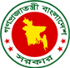 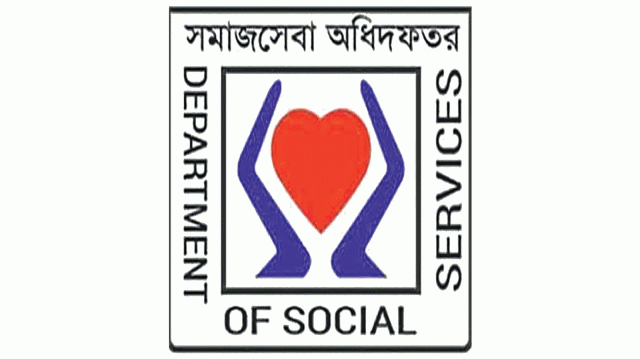 Dc‡Rjv mgvR‡mev Kvh©vjq`vMbf~Tv, ‡dbx|সামাজিক নিরাপওা বেস্টনী কর্মসূচীর আওতায় ২০১৮-১৯ অর্থবছরে বর্ধিত কোটায় নির্বাচিত উপকারকারভোগীদের নামের তালিকাঃ(গ)২০১৮-১৯ অথ বছরে প্রতিবন্ধী ভাতার জন্য নিবাচিত প্রতিবন্ধী ব্যক্তিদের নামের তালিকা:- বর্ধিত কোটার পরিমান=২২০ জন।       ইউনিয়নের নাম-  ১নং সিন্দুরপুর।                                                                     মাসিক ভাতার হার=৭০০/-     ইউনিয়নের নাম-  ২নং রাজাপুর।                                            ইউনিয়নের নাম-  ৩নং পূর্বচন্দ্রপুর                                                          ইউনিয়নের নাম-  ৪নং রামনগর ইউনিয়ন                           ইউনিয়নের নাম-  ৫নং ইয়াকুবপুর ।                                                             ইউনিয়নের নাম-  ৬নং দাগনভূঞা।                                                           7bs gvZzf~Tv BDwbqb         ইউনিয়নের নাম-   ৮নং জায়লস্কর।                                     ক্রমিক নংভাতাভোগীর নাম, পিতা/স্বামীর নাম ও মাতার নামস্থায়ী ঠিকানাজন্ম তারিখ ও জাতীয় পরিচয় পত্র নম্বরপ্রতিবন্ধীর ধরন ও মাত্রামন্তব্য১২৩৪৫৬১Rûiv Av³vi,wcs- Aveyj Kv‡kgnvwiQv †eMgiNybv_cyi20/03/199319933012590029416বহুমাত্রিকতীব্র২ZvbwRbv Av³vi,wcs- Awj Avnv¤§`mvwdqv LvZzb‡KŠkj¨v16/07/200719933012590029416শারীরিকমাঝারী৩wcªqvsKv ivbx †fŠwgK,wcs- gib †fŠwgKwedzjv ivbx ‡fŠwgK‡KŠkj¨v01/01/199619963012590015996বাকতীব্র৪BqvQwgb Av³vi,wcs- kvn Avjg‡Lv‡`Rv †eMg‡KŠkj¨v03/08/200320033012590028952বহুমাত্রিকতীব্র৫wewe Av‡gbv Av³vi,wcs- gxi Avnv¤§`‡cqviv †eMg‡KŠkj¨v01/01/199619963012590016452শারীরিকমাঝারী৬Rvnv½xi †nv‡mb,wcs- g„Z Aveyj Lv‡qibyiRvnvb †eMg‡Kvievbcyi30/06/197819783012590000014বহুমাত্রিকতীব্র৭‡gv: †mv‡jgvb,wcs- byiæj û`vwewe dv‡Zgv‡Kvievbcyi21/02/200420043012590012076বহুমাত্রিকতীব্র৮‡gv: Avwgi nvgRv,wcs- †gv: kvn Avjg‡iv‡Kqv †eMgjÿxcyi01/01/200420043012590033412শ্রাবণতীব্র৯Avwgi †nv‡mb ,wcs- ‡ejvj †nv‡mb‡nvm‡bqvivPz›`vicyi06/05/200120013012590020790শারীরিকমাঝারী১০‡Qgbv,wcs- g„Z gdR‡ji ingvbg„Z Av‡bqviv †eMgP›`ªcyi15/10/195819583012590105892শারীরিকমাঝারী১১wewe dv‡Zgv ,wcs- Zv‡iK †nv‡mbwewe Av‡gbvw`jcyi01/01/201320133012590110508সেরিব্রাল পালসি১২bviwMm Av³vi,wcs- ‡gv: kvnRvnvbwewe dv‡Zgvw`jcyi10/10/19873012590514344বহুমাত্রিকতীব্র১৩gviædv Av³vi,wcs- †gv: ‡gv¯Ídviv‡k`v Av³viwm›`yicyi22/10/200520053012590023078শারীরিকমাঝারী১৪AvQgv Av³vi cwj,wcs- ‡gv: AvjgMxigvqv ‡eMgbvivqbcyi01/02/200120013012590101400বাকতীব্র১৫‡ejvj †nv‡mb,wcs-AvBqye Avjxivbybvivqbcyi07/05/200920093012590104437বহুমাত্রিকতীব্র১৬‡ejv‡qZ †nv‡mb,wcs- Lv‡qR Avnv¤§`mvgQzb bvnvibvivqbcyi01/01/19903012590513849শারীরিকমাঝারী১৭‡gv: gvmy` ivbv,wcs- Av‡bvqvi †nv‡mbZvmwjgv Av³vibvivqbcyi02/11/201220123012590102906বহুমাত্রিকতীব্র১৮gwnb DwÏb,wcs- gwgbyj nKe`‡ii ‡bQv‰KLvjx18/05/19743012590514747বহুমাত্রিকতীব্র১৯Rwmg DwÏb,wcs- Ave`yj nvwg`g„Z m~h©evbkixdcyi07/08/19723012590520008শ্রাবণতীব্র২০AvQgv Av³vi,wcs- kwdKzi ingvbkvgQzb bvnvikixdcyi02/07/199919993012590004992শারীরিকমাঝারী২১Kvgvj DwÏb,wcs- g„Z †Qby wgqvby‡ii †bQvkixdcyi22/03/19693012590518589শারীরিকমাঝারী২২জাফর আহাম্মদ,পিতা-মৃত আবদুল মুনাফছকিনা খাতুনদিলপুর০১/০১/১৯৮২৩০১২৫৯০৫১২৮৯৩শারীরিকমাঝারীক্রমিক নংভাতাভোগীর নাম, পিতা/স্বামীর নাম ও মাতার নামস্থায়ী ঠিকানাজন্ম তারিখ ও জাতীয় পরিচয় পত্র নম্বরপ্রতিবন্ধীর ধরন ও মাত্রামন্তব্য১২৩৪৫৬২৩মোঃ আবদুল আলী,পিং-নুর মিয়ামালেকা খাতুনপঃ রামচন্দ্রপুর ০১-০৭-৭৬৩০১২৫৭৩৫২১২৮০শারীরিকমাঝারী২৪মোঃ নুর নবী,পিং-মির হোসেনহোসনে আরা বেগমপঃ রামচন্দ্রপুর ০১-১১-৬৮৩০১২৫৭৩৫২৯৮৭২বাকতীব্র২৫বকুল আক্তার ,পিংমোঃ বাবুল মিয়ারোসনে আরা বেগমপঃ রামচন্দ্রপুর ০১-০১-৮৩৩০১২৫৭৩৫৩০০০৫বহুমাত্রিকতীব্র২৬মোঃ আবদুর রব মিয়া ,পিংমোঃ আবদুল হকসামছের নেহারকামার পুকুরিয়া ০১-০১-৮০৩৭৫৭২৭৩৮০৪শারীরিকমাঝারী২৭মোঃ রহিম উদ্দিন ,পিংমোহাম্মদ উল্যাহছেমনা বেগমভবানীপুর ০৯-১১-৮৭৩০১২৫৭৩৫২৮৮০২বহুমাত্রিকতীব্র২৮আবদুল্লাহ আল সজিব ,পিংসাহাব উদ্দিনসেলিনা আক্তারজয়নারায়নপুর ১৭-০৯-১০২০১০৩০১২৫৭৩১০৭৫৭৫বহুমাত্রিকতীব্র২৯মিনহাজুল ইসলাম,পিংআবদুল হালিমরেহানা আক্তারকামার পুকুরিয়া ১৭-০৯-০৮২০০৮৩০১২৫৭৩১০৬৭২০শ্রাবণতীব্র৩০মোঃ আলা উদ্দিন ,পিংনিজাম উদ্দিন  সারমিন আক্তারসাপুয়া ২৫-১০-০২২০০২৩০১২৫৭৩০০৯৬৪৭শারীরিকমাঝারী৩১বিবি কুলছুম,পিংআবদুল খালেকরোকেয়া বেগমমেহেদীপুর ০১-০৮-৮৪৩০১২৫৭৩৫২৪২৭৭শারীরিকমাঝারী৩২কাঞ্চন দেবনাথ পিংকুমদ বিহারি নাথআরতি রানী নাথরাজাপুর ১৪-০৪-৭৭৩০১২৫৭৩৫৪১৭৩৯শারীরিকমাঝারী৩৩মোঃ নুরুল হুদা মামুন পিংমোঃ শাহ আলমবিবি মরিয়মভবানীপুর ০১-০৫-৮০৩০১২৫৭৩৫২৯২০১বাকতীব্র৩৪ছালা উদ্দিন ,পিংমকবুল আহমদছায়রা খাতুনজয়নারায়নপুর ০২-০২-৭৪৩০১২৫৭৩৫৩৭৫৮৪বহুমাত্রিকতীব্র৩৫জরিনা বেগম ,পিংআমিন উল্যাহছায়েরা খাতুনজয়নারায়নপুর ০২-০২-৫৭৩০১২৫৭৩৫৩৭৫৭৩শারীরিকমাঝারী৩৬নুর মোহাম্মদ ,পিংআবদুল হকলুৎফর নাহাররাজাপুর ০৩-০৫-৯১১৯৯১৩০১২৫৭৩০০১৭৮৯বহুমাত্রিকতীব্র৩৭মোহাম্মদ হাসান ,পিংমোঃ হান্নানবিবি রোকেয়াভবানীপুর ১৪-০৫-০৪২০০৪৩০১২৫৭৩০১১০১৭বহুমাত্রিকতীব্র৩৮মোঃ খালেদ হাসান  ,পিংমো ফজলুল হকমোসাম্মৎ হোসনে আরা বেগমপশ্চিম রামচন্দ্রপুর ০১-০১-৮৮১৯৮৮৩০১২৫৭৩০৪৩২৭৩শ্রাবণতীব্র৩৯সানজিদা আক্তার , পিংনুরুল আফছারজোসনা আরা বেগমজয়নারায়নপুর ০৯-০২-৯৯১৯৯৯৩০১২৫৭৩০২৯৬২৩শারীরিকমাঝারী৪০ইছরাত জাহান উর্মি ,পিং মোহাম্মদ ফারুক হোসেনরাজধন বেগমপূর্ব জয়নারায়নপুর ১০-১০-১১২০১১৩০১২৫৭৩১০৭৬৭২শারীরিকমাঝারী৪১আলেয়া বেগম,পিংতাজুল ইসলামআরতের নেছাপঃ রামচন্দ্রপুর ০৯-০৬-৭৭৯১৩০৫৬২৮৯৬শারীরিক      মাঝারী৪২মৌমিতা আফরিন,পিতা-বেলাল হোসেনমাতা- মনোয়ারা বেগমপূর্ব জয়নারায়নপুর১৭-০৩-০৫২০০৫৩০১২৫৭৩০২৪০৯১সেরিব্রাল পালসি      মাঝারীক্রমিক নংভাতাভোগীর নাম, পিতা/স্বামীর নাম ও মাতার নামস্থায়ী ঠিকানাজন্ম তারিখ ও জাতীয় পরিচয় পত্র নম্বরপ্রতিবন্ধীর ধরন মন্তব্য১২৩৪৫৬৪৩AšÍiv ivbx `vm,পিং`yjvj P›`ª `vmmcœv ivbx `vmcÖZvccyi31-11-200420043012569018423eûgvwGK৪৪‡gvt Avigvb,পিং‡gvt Kvgvj DwÏb‡gvmvt wd‡ivRv †eMgcÖZvccyi15-07-19876725811288656kvixwiK৪৫AvRMi †nv‡mb,পিংAveyj †nv‡mbdv‡Zgv LvZzb`ivccyi05-08-200020003012569100324eûgvwGK৪৬ggbv LvZzb,পিংAve`yj gv‡jK‡iŠkb Avivbqvbcyi23-04-19917803267272kvixwiK৪৭Ave`yj Inve,g„Zt AvjZz wgqvKzidz‡ji †bQvbqvbcyi01-01-19633012569545169eûgvwGK৪৮‡gvt AvjgMxi,পিংAve`yj KvBqygcviæj Av³vibqvbcyi01-01-200120013012569015218eûgvwGK৪৯‡gvt Avey mywdqvb,পিং‡gvt Avey e°i wQwÏK‡g‡niæi †bQvc~e©P›`ªcyi01-01-19863012569548354eûgvwGK৫০Avey ˆZqe,পিংAvey Zv‡nigv‡jKv LvZzbc~e©P›`ªcyi20-09-200320033012569004207kvixwiK৫১Rqbvj Av‡e`xb,পিং‡gvt gwReyj nK gvmy`v Av³vi‰eVvicvo06-07-199819983012569002746eyw× cÖwZeÜx৫২Rvnvbviv †Rbve,পিং‡gvnv¤§` AvwbQzi ingvbiv‡k`v myjZvbvIgivev`02-08-201120113012569104379`„wó cÖwZeÜx৫৩‡gvmv¤§r Av‡gbv myjZvbv,পিংnviæb Ai iwk`dwi`v Av³vi‰eVvicvo23-01-201220123012569102083evKcÖwZeÜx৫৪‡gvt ivwKe †nv‡mb,পিং‡ejvj †nv‡mbKwnbyi †eMgMRvwiqv26-11-200020003012569010531‡mwieªvjcvjwm৫৫mviwgb Av³vi ¯^cbv,পিংAveyj emikv‡nbv Av³viMRvwiqv06-05-200020003012569029063eûgvwGK৫৬Rqbvj Avew`b,g„Zt mwdDj¨vn‡iv‡Kqv Av³viMRvwiqv10-01-19883012569552783kvixwiK৫৭Awf‡lK †fŠwgK kvš‘by,পিংf~cvj P›`ª †fŠwgKwkLv †`ebv_c~e©P›`ªcyi04-01-200620063012569000068kvixwiK৫৮bymivZ dvwiqv ivwL,পিংmwn` Dj¨vncvifxb Av³vic~e©P›`ªcyi15-01-200520053012569012369kvixwiK৫৯Eveyj,g„Zt bvivqb P›`ª kxjg„Zt Pviƒ evjv kxj‡K‡ivwbqv‡K‡ivwbqv3012569560741kvixwiK৬০‡gvt Avkªvdzj nK,পিং‡cqvi Avnv¤§`RvwKqv LvZzbP›`ªØxc01-06-196619663012569020747kvixwiK৬১wewe Kzjmyg ,পিংAveyj Kv‡kgAvw¤^qv LvZzbnvmvbMwbcyi01-01-19873012569562479kvixwiK৬২bvwQgv Av³vi bvRgv,পিংAvjx Avnv¤§`‰nib wewenvmvbMwbcyi18-06-199019903012569010091kvixwiK৬৩‡gvt iwng Dj¨vn,পিং‡mvjZvb Avnv¤§`dyjRvnvb †eMgbqbcyi06-09-19853012569000050kvixwiK৬৪‡di‡`Šm Aviv,পিংbyi Bmjvg‡Rmwgb Av³vic~e©P›`ªcyi11-12-20043012569010334eyw×ক্রমিক নংভাতাভোগীর নাম, পিতা/স্বামীর নাম ও মাতার নামস্থায়ী ঠিকানাজন্ম তারিখ ও জাতীয় পরিচয় পত্র নম্বরপ্রতিবন্ধীর ধরন ও মাত্রামন্তব্য১২৩৪৫৬৬৫Rq‡`e P›`ª bv_ ,পিতা g„Z Rni jvj bv_মাতাt Av‡jv ivYx bv_‡Mvwe›`cyi15-07-1994199430125770000029শারীরিক৬৬‡gvt mwd Dj¨vn ,পিতা g„Z Ave`yj iwk`মাতাt g„Z i¾‡ei †bQvivgbMi 02-06-19723012577557523শারীরিক৬৭‡gvt Avj †Rvev‡q`,পিতা Rwmg DwÏbমাতাt wewe KzjQzgivgbMi 10-07-201420143012577102036বুদ্ধি৬৮¯^b©v `vm ,পিতাt Zcb P›`ª `vmমাতাt LyKz ivYx `vm †Mvwe›`cyi 04-03-200720073012577022947সেরিব্রাল পালসি৬৯Ave`yj Avj Bg‡ZqvR,পিতাt byiæj nK মাতাt mv‡R`v Av³viivgbMi 14-05-200920093012577103583বহুমাএিক৭০mvBdzj Bmjvg পিতাt `xb †gvnv¤§`ivgbMi 08-06-200220023012577015435শারীরিক৭১kvnwiqvi nvq`vi ü`q,পিতাt jyrdzi nvq`vi মাতাt dviRvbv Av³vi †eexivgbMi 20-02-201220123012577100883শারীরিক৭২e„wó ivYx `vm,পিতাt KvwZ©K P›`ª `vm মাতাt †kdvjx ivYx `vmivgbMi 01-01-200320033012577015582মানসিক৭৩mn‡`e m~Îai ,পিতাt g„Z kkx P›`ª m~Îaiমাতাt bbvB evjv m~ÎaiivgbMi 15-02-19743012577563662দৃষ্টি৭৪bvwQi DwÏb ,পিতাt byiæj nKমাতাt Rv‡n`v LvZzbivgbMi 01-01-197920073012577006095শারীরিক৭৫Av‡bvqvi Bmjvg f‚Tv,পিতাt Ave`yi iwk` মাতাt g„Z dv‡Zgv LvZzbivgbMi 03-01-199219923012577001238শারীরিক৭৬‡mŠif P›`ª kg©v,পিতাt Zcb P›`ª kxjমাতাt mÜ¨v ivYx kxjivgbMi 01-01-199919993012577017399শারীরিক৭৭byi DwÏb wkgyj ,পিতাt Awj Dj¨vnমাতাt †cqviv †eMgivgbMi 05-01-19913012577000234শারীরিক৭৮wRqv DwÏb ,পিতাt †gvt mvnve DwÏbমাতাt bvwQgv Av³viAvwRR dvwRjcyi 01-01-200320033012577101455শারীরিক৭৯†gvt Igi dviæK ,পিতাt †gvt Av‡bvqviæj Bmjvgমাতাt dv‡Zgv Av³viAvwRR dvwRjcyi 15-01-200820083012577103321বহুমাএিক৮০ †gvt GqvwQb ,পিতাt †gvt Lwjjyi ingvbমাতাt nv‡dRv LvZzbAvwRR dvwRjcyi 29-04-19723012577564954বহুমাএিক৮১wmivRyj nK ,পিতাt g„Z †gvK‡jQzi ingvbমাতাt Avwdqv LvZzbAvwRR dvwRjcyi 25-12-19773012577565334শারীরিক৮২Avey Qv‡qg ,পিতাt Avwgi †nv‡mbমাতাt gwR©bv Av³viAvwRR dvwRjcyi 28-01-201220123012577101662শারীরিক৮৩ †gvn‡Qbv LvZzb ,¯^vgx- Ave`yi ieমাতাt nvwjgv LvZzbAvwRR dvwRjcyi 12-01-19573012577565528শারীরিক৮৪RvbœvZzj Av³vi ,পিতাt Rv‡Ki †nv‡mbমাতাt gviRvnvb †eMgAvwRR dvwRjcyi 01-12-201120113012577104690মানসিক৮৫ †cqviv †eMg ,¯^vgx- †gvt BwjqvQমাতাt AvÄy‡ei †bQv  AvwRR dvwRjcyi 08-12-19683012577566779শারীরিক৮৬‡gvt Ave`yj Kv‡`i,পিতাt gbQzi Avnv¤§` মাতাt jwZdv LvZzb AvwRR dvwRjcyi 04-06-195919593012577005339শারীরিক৮৭AvwRRyj nK ,পিতাt Lv‡qR Avnv¤§`মাতাt Avivab †eMgAvwRR dvwRjcyi 13-03-20052005301257700821শারীরিক৮৮‡gvnv¤§` Rvgvj DwÏb ,পিতাt †gvt gwReyj nKমাতাt AvsKz‡ii †bQv‡mKv›`icyi 11-12-198119813012577000007মানসিক৮৯ †ejvj †nv‡mb,পিতাt IwR Dj¨vnমাতাt ing‡Zi †bQv †mKv›`icyi 06-08-19733012577568673শারীরিক৯০kvnv`vr †nv‡mb ,পিতাt Aveyj Kv‡mgমাতাt ‡`‡jvqviv †eMg †mKv›`icyi 25-01-2005200530125770130935শারীরিক৯১‡i‡nbygv Av³vi gvwqkv ,পিতাt Gm Gg †`‡jvqvi ‡nv‡mbমাতাt iv‡nbv Av³vi †mKv›`icyi 01-03-200320033012577101590শারীরিক৯২‡nvm‡bqviv †eMg ,¯^vgx- Ave`yi ieমাতাt Zv‡n‡ii †bQv‡mKv›`icyi 01-12-19683012577639008শারীরিক৯৩gÄy ivYx `vm ,পিতাt AR~©b P›`ª `vmমাতাt fMeZx ivYx `vm †mKv›`icyi 17-05-199019903012577103307শারীরিকক্রমিক নংভাতাভোগীর নাম, পিতা/স্বামীর নাম ও মাতার নামস্থায়ী ঠিকানাজন্ম তারিখ ও জাতীয় পরিচয় পত্র নম্বরপ্রতিবন্ধীর ধরন ও মাত্রামন্তব্য১২৩৪৫৬৯৪মোঃ শাহাজাহান সাজু,পিতা- মোঃ মোস্তফা মিয়ামাতা-মোমেনা খাতুনকরমুল্যাপুর১০/১২/১৯৭৮৩০১২৫৯৪৬৩৩১৩৮শারীরিকমাঝারী৯৫জান্নাতুল তাসমিম,পিতা-মোঃ দুলালমাতা-নাছিমা আক্তারকরমুল্যাপুর১০/১০/২০০৫২০০৫৩০১২৫৯৪০৩০৪৮০বহুমাত্রিকতীব্র৯৬বিবি রাবেয়া,পিতা-মোহাম্মদ বাহারমাতা-হাসিনা বেগমবরইয়া০৯/০৫/১৯৯৫৪৬৫৩২০৩৯৫২শারীরিকমাঝারী৯৭তাহামিনা আক্তার,পিতা-আবুল কাশেমমাতা-বিবি জহুরাবরইয়া০১/০১/১৯৯৮১৯৯৮৩০১২৫৯৪০১৬৫৪২বাকতীব্র৯৮বিবি জহুরা,পিতা-তবারক আলীমাতা-রুচিয়া খাতুনবরইয়া২৮/০১/১৯৮৩৩০১২৫৯৪৫৭৬৪৯২বহুমাত্রিকতীব্র৯৯জাবের বিন হায়দার,পিতা-মোঃ আলী হায়দার মাতা-খদিজা আক্তারবরইয়া০১/০৮/১৯৯৮১৯৯৮৩০১২৫৯৪০৩৭০৩২শারীরিকমাঝারী১০০মোঃ আজাদ হোসেন,পিতা-মোঃ আবুল বাসারমাতা-আজমত আরা বেগমশরীফপুর০১/০১/১৯৯৭১৯৯৭৩০১২৫৯৪০০২০১৮বহুমাত্রিকতীব্র১০১ছাদেকুল ইসলাম তুষার,পিতা-শহিদুল ইসলামমাতা-হালিমা খাতুনএনায়েতনগর২৬/১২/২০১১২০১১৩০১২৫৯৪১০০৪৭৬বহুমাত্রিকতীব্র১০২মোহাম্মদ জাহিদুল ইসলাম,পিতা-তোফায়েল আহাম্মদমাতা-শিউলি আক্তার বিউটিউঃ চন্ডিপুর০১.০২.২০০৪২০০৪৩০১২৫৯৪০০২২০৯শ্রাবণতীব্র১০৩রোমানা আক্তার,পিতা-আবুল হাসেমমাতা-কহিনুর বেগমএনায়েতনগর০১.০১.১৯৯৫১৯৯৫৩০১২৫৯৪০৩৪৭০৭শারীরিকমাঝারী১০৪মীর হোসেন,পিতা-মোশারফ হোসেনমাতা-জোছনা আরাপঃ চন্ডিপুর১৭/০৯/২০১০২০১০৩০১২৫৯৪১০৫০৮৮সেরিব্রাল পালসি১০৫মোহাম্মদ ছেরাজুল ইসলাম,পিতা-মোঃ সোলেমানমাতা-হোসনেয়ারা বেগমবিজয়পুর০১/০১/১৯৯২১৯৯২৩০১২৫৯৪০০০০৫২শারীরিকমাঝারী১০৬মনোয়ারা বেগম,পিতা-গোলাম নবীমাতা-ছকিনা খাতুনদঃ চন্ডিপুর২৮/১০/১৯৮৩৩০১২৫৯৪৫৭২৬০৮শারীরিকমাঝারী১০৭চুমাইয়া ইসরাত দিবা,পিতা-শাহনেওয়াজ শিমুলমাতা-শামিমা নাছরিনদঃ চন্ডিপুর২৪/১২/২০০৪২০০৪৩০১২৫৯৪০০০০৪৭বহুমাত্রিকতীব্র১০৮মোঃ মাসুদ,পিতা-মৃত আবদুল মালেকমাতা-পরান ধনীচন্ডিপুর০১/০১/১৯৮২৩০১২৫৯৪৫৭০৭৯৮বাকতীব্র১০৯ফারহানা আক্তার,পিতা-সিরাজ উল্যাহমাতা-ছকিনা খাতুনচন্ডিপুর২১/০৩/২০০৪২০০৪৩০১২৫৯৪০৩৩৫৩৬শ্রাবণতীব্র১১০পরিমল চন্দ্র পাল,পিতা-মৃত গোপাল চন্দ্র পালমাতা-মিলন রানী পালচন্ডিপুর২০/০৩/১৯৬০৩০১২৫৯৪৫৮২৩২২বাকতীব্র১১১মোঃ জহির হোসেন,পিতা-মোঃ হুমায়ুন কবিরমাতা-সালমা খাতুনচন্ডিপুর২০/০৩/২০০০২০০০৩০১২৫৯৪০১৮৬০৮বহুমাত্রিকতীব্র১১২মোঃ আবু ছায়েদ,পিতা-মোঃ আহসান উল্যাহমাতা-দিল আরা বেগমদঃ চাঁনপুর১০/০৪/১৯৭১৩০১২৫৯৪৬৩৬২৬৯বহুমাত্রিকতীব্র১১৩মোঃ জামিল উদ্দিন মারুফ,পিতা-জসীম উদ্দিনমাতা-হোসনেয়ারাদঃ চাঁনপুর০৭/০৪/২০০৭২০০৭৩০১২৫৯৪০০৯৫২০শারীরিকমাঝারী১১৪নেজাম উদ্দিন,পিতা-আবদুল বারিকমাতা-জাহানারা বেগমদঃচাঁনপুর০৫.১১.১৯৭৪৩০১২৫৯৪৬৩৬০৯৪শারীরিকমাঝারী১১৫সালমা আক্তার,পিতা-মৃত আবুল খায়েরমাতা-নুর নাহার বেগমদঃ চাঁনপুর০১/০১/১৯৮৬৩০১২৫৯৪৬৩৬৩৩১বাকতীব্র১১৬তাজ নাহার,পিতা-মোঃ ইলিয়াসমাতা-তাসলিমা আক্তারএনায়েতপুর২০/১০/২০১০২০১০৩০১২৫৯৪১০৩১১১শ্রাবণতীব্র১১৭মোঃ আবুল কালাম আজাদ,পিতা-মৃত মোঃ ইদ্রিসমাতা-আনোয়ারা বেগমদেবরামপুর০১/০১/১৯৭৭৩০১২৫৯৪৫৭৯৫৫৪শারীরিকমাঝারী১১৮মোঃ আবু জাহের মিষ্টার,পিতা-ছিদ্দিক উল্যাহমাতা-বিবি আয়েশাদেবরামপুর২১/০১/১৯৭৭১৯৭৭৩০১২৫৯৪০২৭২৭৩বাক ও শ্রাবণতীব্র১১৯তাহামিনা আক্তার,পিতা-মোঃ ইউসুফমাতা-আমেনা বেগমদেবরামপুর০৬/০৬/২০০৭২০০৭৩০১২৫৯৪০৩৮৩৮৯বাকতীব্র১২০মোঃ কামাল উদ্দিন,পিতা-মৃত লকিয়ত উল্যাহমাতা-ওহিদের নেছাদেবরামপুর১০/০১/১৯৭৬১৯৭৬৩০১২৫৯৪০০০০১৬বহুমাত্রিকতীব্র১২১রাশেদা আক্তার,পিতা-আবদুল গোফরানমাতা-ছায়রা খাতুনইয়াকুবপুর২৫/০১/১৯৯৩১৯৯৩৩০১২৫৯৪০০৩৪৭১শারীরিকমাঝারীক্রমিক নংভাতাভোগীর নাম, পিতা/স্বামীর নাম ও মাতার নামস্থায়ী ঠিকানাজন্ম তারিখ ও জাতীয় পরিচয় পত্র নম্বরপ্রতিবন্ধীর ধরন ও মাত্রামন্তব্য১২৩৪৫৬১২২jvBjx †eMg †dÝx,পিংAveyj Lv‡qi‡Kvwnbyi Av³vinvqvZcyi07/09/1992199230125120000408শারীরিকমাঝারী১২৩‡gvt kvnRvnvb,পিং‡gvt AvBqye AvjxRvnvbviv †eMgnvqvZcyi03/01/197519753012512009398বহুমাত্রিকতীব্র১২৪mvbwR` †nv‡mb,পিং‡mvnive †nv‡mbwewe dv‡ZgvnvqvZcyi16/03/200720073032512015669শারীরিকমাঝারী১২৫‡gvt gwdRyi ingvb,পিংAve`yj gvbœvbRvnvbviv †eMg`t ag©cyi12/03/199419943032512009403বাকতীব্র১২৬gwdR Dj¨v,g„Z ZvRyj Bmjvggvmygv LvZzb`t ag©cyi12/11/19803012512585581বহুমাত্রিকতীব্র১২৭‡gvt kvnv`vZ †nv‡mb,পিংmvnvRvnvbnvwQbv Av³vi`t Avjxcyi10/02/200620063032512001832শারীরিকমাঝারী১২৮RvbœvZzj bvCg,পিংGQvK gvIjvAv‡gbv LvZzb`t Avjxcyi01/01/199719973032512004051বহুমাত্রিকতীব্র১২৯‡ZŠwn`yj Bmjvg,পিংgvRnviæj nKZvmwjgv Av³vi`t Avjxcyi24/12/201220123012512101041বহুমাত্রিকতীব্র১৩০Ave`yj gbœvb,পিংAve`yj Iqv‡Q‡gv‡gbv ‡eMg`t Avjxcyi01/01/201320133012512105525শ্রাবণতীব্র১৩১Qvcv‡qZ †nv‡mb,পিং‡ejv‡qZ †nv‡mbBqvQwgb Av³vi`t Avjxcyi30/09/201020103012512105907শারীরিকমাঝারী১৩২‡Rmwgb Av³vi iæwe,পিং‡gvt BDmyciv‡eqv Av³vi`t Avjxcyi29/12/200920093012512101965শারীরিকমাঝারী১৩৩kvnRvnvb mwRe,পিংIgi dviæKmvwebv Bqvmwgb`t Kwigcyi08/07/200320033032512009301শারীরিকমাঝারী১৩৪Av‡kKzi ingvb Avwmd,পিং‡gvt AvwZKzi ingvbjvqjx Av³vi`t Kwigcyi01/02/200220023032512008382শারীরিকমাঝারী১৩৫‡nvmbv web‡Z Rvdi,পিংRvdi Dj¨vn‡ivwRbv Av³vi`t Kwigcyi12/08/2012বহুমাত্রিকতীব্র১৩৬bvRgyb bvnvi we_x,পিং‰mq` Aveyj evkvibyibvnvi †eMgRMZcyi21/08/19965553246447বাকতীব্র১৩৭Ave`yjøvn mvjgvb,পিং‡gvt dviæKing‡Zi †bQv LyKxRMZcyi12/03/200820083012512102194শ্রাবণতীব্র১৩৮Ave`yj Kv‡`i,g„Z myRvZ Avjxwejv‡Zi †bQvRMZcyi09/04/19833012512596749বাকতীব্র১৩৯‡gvt mwn` Dj¨v,g„Z byiæj nKbwR‡ei †bQvRMZcyi01/01/19563012512597127বহুমাত্রিকতীব্র১৪০bvRgyj †nv‡mb evwà,পিংmvBdzj Bmjvgbyi bvnviRMZcyi05/01/200120013032512004728বহুমাত্রিকতীব্র১৪১‡gvt IwR Dj¨vn,g„Z byiæj nKg„Z e`‡ii †bQvRMZcyi03/11/19653012512596401শারীরিকমাঝারী১৪২মো: সবুজ,পিতা-মৃত মো: মফিজ উদ্দিনমাতা-মৃত জোসনা আক্তারদ: করিমপুর০১-০৬-১৯৭৯৩০১২৫১২৫৯১৯০১মানসিকµt btfvZv‡fvMxi bvg,wcZv I gvZvi bvgMÖvg Rb¥ ZvwiL I ‡fvUvi AvBwW bscÖwZeÜxi aibমন্তব্য১৪৩‡Zvdv‡qj Avnv¤§`,wcZv- g„Z Avjx AvRggvZv- byi Rvnvb †eMg‡gvgvixRcyi01/01/19783012556608120evK I kvwiixK১৪৪Ave`yj Inve,wcZv-g„Z jwKqZ Dj¨vngvZv-‡eM‡gi †bQvK…òivgcyi04/05/19713012556599342gvbwlK১৪৫jvwgqv myjZvbv,wcZv-‡gvnv¤§` Rvdi Dj¨vngvZv- cvifxb Av³viivgvb›`cyi05/01/201020103012556102854eyw×১৪৬‡gvt BqvwQb bvCg,wcZv- byi gwgbgvZv-dv‡Zgv Av³vi‡gvgvixRcyi20/11/200820083012556026749kvwiixK১৪৭‡gvZv‡Qi Av³vi,wcZv- ‡gvt mwn`yj BmjvggvZv-Zvmwjgv †eMgDt Avjxcyi15/08/201120113012556028355kvwiixK১৪৮Avkv wQwÏKv, †Rgx,wcZv- Ave`yi iegvZv-nv‡Riv LvZzbDt Avjxcyi17/10/200420043012556011829kvwiixK১৪৯Ave`yi †Qvevnvb,wcZv- g„Z `yjvwgqvgvZv-nvmg‡Zi †bQvDt Avjxcyi08/03/19633012556606992kvwiixK১৫০gwbi †nv‡mb, wgRvb,wcZv- g„Z Avgxiæj BmjvggvZv-†ivkbAviv †eMg‡gvgvixRcyi07/03/198519853012556026240kvwiixK১৫১Iwn‡`i †bQv,wcZv- ‡gvt BmgvBjgvZv-g„ZRwibv LvZzb‡gvgvixRcyi12/05/19753012556610279kvwiixK১৫২gxi †nv‡mb,wcZv- ‡gvqv‡¾g †nv‡mbgvZv-Kwnbyi Av³vinxivcyi17/08/200120013012556000562evK১৫৩iwdKzi ingvb,wcZv- g„Z Avjx Avnv¤§`gvZv-‡gv‡gbv LvZzbDt Avjxcyi01/01/19753012556604537gvbwlK১৫৪AvBqye Avjx,wcZv- Ave`yj Lv‡jKgvZv-wewe Av‡gbv LvZzbDt Avjxcyi16/12/19713012556606833`„wó১৫৫‡gvnv¤§` †mwjg,wcZv- Ave`yj nKgvZv-Zviv †eMgDt Avjxcyi01/02/199319933012556023935kvwiixK১৫৬byi †gvnv¤§` f~Tv,wcZv- Ave`yj nvwjggvZv-cvifxb Av³vi‡gvgvixRcyi30/01/200720073012556009996kvwiixK১৫৭‡gvt Av‡bvqvi †nv‡mb,wcZv- Kvgvj DwÏbgvZv-‡Mvjvcx †eMgDt Avjxcyi22/12/199119913012556009956kvwiixK১৫৮dvnwg`v Av³vi,wcZv- Aveyj Lv‡qigvZv-‡iŠkbAviv †eMgg‡nlcyi10/08/200320033012556002387kvwiixK১৫৯‡gvZv‡Qi Av³vi,wcZv- ‡gvt kwn`yj BmjvggvZv-Zvmwjgv †eMgDt Avjxcyi15/08/201120113012556028355kvwiixK১৬০‡gvt dviæ‡Ki ingvb,wcZv- g„Z nvZz wgqvgvZv-Rbe weqvjÿbcyi12/08/19613012556610931kvwiixK১৬১iv‡k`v wewe,¯^vgx-iwdKgvZv-mwKbv weweAvkÖvdcyi01/01/19853012556602252kvwiixK১৬২‡gvt Rwniæj Bmjvg,wcZv- ‡gvt byi BmjvggvZv-iwngv LvZzb‡gvgvixRcyi01/07/200420043012556003111eyw×১৬৩Avdixb Rvnvb,wcZv- AvgRv` †nv‡mbgvZv-‡cqviv †eMg‡gvgvixRcyi07/05/200920093012556026886kvwiixK১৬৪by‡ii Rvgv,wcZv- byi BmjvggvZv-by‡ii †bQvAvkÖvdcyi10/05/197519753012556000021kvwiixK১৬৫‡gvt byi bex,wcZv- mvgQzj nKgvZv-g„Z gvweqv LvZzb‡gvgvixRcyi15/01/19693012556610582kvwiixK১৬৬‡gvt GQvK wgqv,wcZv- g„Z Ave`yi ingvbgvZv-dR‡ii †bQvDt Avjxcyi01/01/19763012556603140gvbwlK১৬৭Rwni DwÏb,wcZv- gvgy`yj nKgvZv-‡RvmbvAviv †eMgDt Avjxcyi09/08/19973012556028418gvbwlKক্রমিক নংভাতাভোগীর নাম, পিতা/স্বামীর নাম ও মাতার নামস্থায়ী ঠিকানাজন্ম তারিখ ও জাতীয় পরিচয় পত্র নম্বরপ্রতিবন্ধীর ধরন ও মাত্রামন্তব্য১২৩৪৫৬১৬৮মোঃ ওমর ফারুক,পিতা-সামছুল হকমাতা-লুৎফুর নাহারউত্তর বারাহিগোবিন্দ০২-০৬-১৯৭৭3012538640039বহুমাত্রিকতীব্র১৬৯আমিন শরিফ,পিতা-নাবালক মিয়ামাতা-মালেকা খাতুনখুশিপুর০৪-০২-১৯৯৫19953012538023761বাকতীব্র১৭০নাজমুন নাহার,পিতা-মোঃ মোস্তফামাতা-কামরুন নাহারএনায়েতপুর৩১-০৭-২০০৯20093012538105789শ্রাবণতীব্র১৭১আবদুল্লাহ আল হামিম,পিতা-মোঃ মোস্তফা হাসানমাতা-বিবি কুলসুমওমরপুর১৭-০২-২০০৯20093025016105726বাকতীব্র১৭২বিবি আয়েশা,পিতা-মোঃ জিয়া উদ্দিনমাতা-মর্জিনা আক্তারআলামপুর১১-০৮-২০১২20123012538107114বহুমাত্রিকতীব্র১৭৩আল রবিউল,পিতা-নুরুল হুদামাতা-সাহেদা আকতারআলামপুর০৪-০৬-২০০৬20063012538100071বহুমাত্রিকতীব্র১৭৪মোঃ হেলাল,পিতা-দুলাল মিয়ামাতা-শামছুর নাহারচাঁনপুর০২-০৩-১৯৮৩3012538664615শারীরিকমাঝারী১৭৫জহুরা খাতুন,পিতা-আবদুল গনিমাতা-মৃত শামছুন নাহারধর্মপুর০১-০১-১৯৭৭3012538646280শারীরিকমাঝারী১৭৬মোশারফ হোসেন,পিতা-আবদুল মোতালেবমাতা-পেয়ারা বেগমউত্তর জায়লস্কর03-02-19893012538640862বহুমাত্রিকতীব্র১৭৭নুরুল হুদা মিরাজ বাবলু,পিতা-নুর মোহাম্মদমাতা-হাছিনা আক্তারখুশিপুর01-01-1996306225925শারীরিকমাঝারী১৭৮আল ইমরান মাহমুদ রাহুল, পিতা-মোহাম্মদ ইয়াকুবমাতা-কোহিনুর আক্তারদক্ষিণ নেয়াজপুর22-09-200820083012538105525বাকতীব্র১৭৯এম পিয়াস সম্রাট,পিতা-মিজানুর রহমানমাতা-শাহেনা আক্তারআলামপুর15-05-199919993012538001745বহুমাত্রিকতীব্র১৮০আবু আহম্মদ,পিতা-শেখ আহাম্মদমাতা-হালিমা খাতুনউত্তর জায়লস্কর01-03-19673012538643290শারীরিকমাঝারী১৮১শাখাওয়াত হোসেন,পিতা-আনোয়ার হোসেনমাতা-বিবি হাজেরাউত্তর জায়লস্কর07-12-200620063012538010166বহুমাত্রিকতীব্র১৮২রেদোয়ানুল ইসলাম সিয়াম,পিতা-আহছান উল্যামাতা-তাজ নেহারখুশিপুর26-03-201220123012538107177বহুমাত্রিকতীব্র১৮৩সুমি আক্তার,পিতা-সোলাইমানমাতা-ফরোজের নেছাউত্তর জায়লস্কর02-05-2-199719973012538027221শ্রাবণতীব্র১৮৪মোঃ মোশারফ হোসেন,পিতা-আবদুল ছাত্তারমাতা-রোকেয়া বেগমউত্তর জায়লস্কর13-02-199719973012538009440শারীরিকমাঝারী১৮৫নাইমুল হাছান নাঈম,পিতা-সাইফুল ইসলামমাতা-জরিনা বেগমউত্তর জায়লস্কর13-02-201220123012538101126শারীরিকমাঝারী১৮৬তানিয়া খাতুন,পিতা-নুরুল ইসলামমাতা-সাহেদা বেগমদক্ষিণ জায়লস্কর03-09-20022003012538041902শারীরিকমাঝারী১৮৭মোহাম্মদ মোকছদের রহমান,পিতা-মৃত ছিদ্দিকুর রহমানমাতা-মৃত তৈয়বের রহমানদক্ষিণ জায়লস্কর17-11-19473012538645132শারীরিকমাঝারী১৮৮জামশেদ আলম,পিতা-আলা উদ্দিনমাতা-রুজিনা আক্তারদক্ষিণ জায়লস্কর01-01-200320033012538024410বহুমাত্রিকতীব্র১৮৯মোহাম্মদ বিন আবদুল্লাহ,পিতা-মোহাম্মদ তাজ উদ্দিনমাতা-গোল নাহার শিরিনলালপুর29-01-200820083012538047247বাকতীব্র১৯০মোঃ শেখ ফরিদ,পিতা-মোঃ বলাকাত উল্যাহমাতা-ছবুরা খাতুনআলামপুর01-04-199819983012538033575শ্রাবণতীব্র১৯১কামরুজ্জামান রনি,পিতা-আবদুল করিমমাতা-রাসেদা আক্তারখুশিপুর27-11-200920093012538100843বাকতীব্র১৯২নাছরিন আক্তার,পিতা-দুলাল মিয়ামাতা-হাছিনা বেগমখুশিপুর01-01-199919993012538043023শারীরিকমাঝারী১৯৩মোঃ কুদ্দুসের রহমান,পিতা-আবদুল মালেকমাতা-রুপধনউত্তর নেয়াজপুর02-03-198319833012538026683বহুমাত্রিকতীব্র১৯৪মোঃ মোমিন,পিতা-মৃত বাদশা মিয়ামাতা-মৃত বরকতের নেছাওমরপুর02-01-19673012538831810শারীরিকমাঝারী১৯৫মোঃ মামুন ,পিতা-মৃত ওবায়দুল হকমাতা-জোছনারা বেগমএনায়েতপুর01-01-1976695047980695বাকতীব্র১৯৬আবু তাহের,পিতা-মৃত মোবারক আলীমাতা-তৈয়বের নেছাপূর্ব রামচন্দ্রপুর02-04-19609603012538000013বহুমাত্রিকতীব্র১৯৭আলেয়া বেগম,পিতা-শাহ আলমমাতা-মৃত বিবি ফাতেমাউত্তর জায়লস্কর10-12-19803012538642795শারীরিকমাঝারী১৯৮মোহাম্মদ মোতালেব হোসেন,পিতা-পেয়ার আহাম্মদমাতা-মারজাহান আক্তার কুসুমউত্তর জায়লস্কর20-09-200920093012538101879বহুমাত্রিকতীব্র১৯৯আনোয়ারুল কবির,পিতা-আনোয়ার জাহিদমাতা-উম্মে কুলসুমউত্তর জায়লস্কর06-09-200320033012538032126বহুমাত্রিকতীব্র২০০সাজেদা আক্তার,পিতা-আবুল হোসেনমাতা-সাহানা বেগমউত্তর বারাহিগোবিন্দ08-07-197519753012538022505শ্রাবণতীব্র২০১ইশরাত জাহান উর্মি,পিতা-মাঈন উদ্দিনমাতা-জেছমিন আক্তারউত্তর বারাহিগোবিন্দ18-09-200820083012538101956শারীরিকমাঝারী২০২সাম শোধ,পিতা-জসিম উদ্দিনমাতা-মেহের বানুউত্তর বারাহিগোবিন্দ17-12-200220023012538020476শারীরিকমাঝারী২০৩আবদুল ইবনে হামিম,পিতা-আবুল কাসেমমাতা-রিমা সুলতানা মুক্তাউত্তর বারাহিগোবিন্দ17-08-201120113012538100436শারীরিকমাঝারী২০৪ছাবরিনা আক্তার সুবর্না,পিতা-শহীদ উল্লাহমাতা-ফেরদৌস আরাউত্তর বারাহিগোবিন্দ09-10-200920093012538048434শারীরিকমাঝারী২০৫মোহাম্মদ আবদুল্লাহ,পিতা-আবদুল আউয়ালমাতা-জোসনা বেগমইয়ারপুর26-08-199719973012538003302বহুমাত্রিকতীব্র২০৬মোঃ আবুল কালাম,পিতা-মোঃ মাকু মিয়ামাতা-মারজাহান বেগমউত্তর জায়লস্কর12-12-199219923012538000255বাকতীব্র২০৭হাছিনা খাতুন,পিতা-আবদুল ছাত্তারমাতা-নজিবের নেছাউত্তর জায়লস্কর01-01-197119713012538029892শ্রাবণতীব্র২০৮প্রেমা রানী দেবী,পিতা-দিলীপ চন্দ্র দেবনাথমাতা-রেখা রানী দেবীদক্ষিণ নেয়াজপুর13-12-200220023012538043362বাকতীব্র২০৯মোঃ তানবির হোসেন,পিতা-নুরের জমানমাতা-আমেনা খাতুনসোনাপুর19-06-200720073012538047789শারীরিকমাঝারী২১০শহিদুল ইসলাম,পিতা-আবদুল গোফরানমাতা-জহুরা খাতুনধর্মপুর01-01-19985553236992বহুমাত্রিকতীব্র২১১আঃ আরিফ,পিতা-মৃত আবদুল লতিফমাতা-সালেহা বেগআলামপুর02-03-19883012538618324শারীরিকমাঝারী২১২মেহরাজ উল্যাহ,পিতা-রহিম উল্যাহমাতা-নুরের ছাফাপূর্ব হীরাপুর10-07-200920093012538048058বাকতীব্র২১৩নারগিছ আক্তার,পিতা-আরশাদ উল্যাহমাতা-হোসনে আরা বেগমআলামপুর10-05-19853012538619001বহুমাত্রিকতীব্র২১৪মোঃ রুস্তম আলী,পিতা-মোঃ নেজাম উদ্দিনমাতা-মালেকা বেগমদক্ষিণ বারাহিগোবিন্দ04-06-19893012538623540শারীরিকমাঝারী২১৫বিবি ফাতেমা,পিতা-মোঃ গোফরানমাতা-রোকেয়া বেগমদক্ষিণ বারাহিগোবিন্দ03-06-198619863012538042598বহুমাত্রিকতীব্র২১৬মোঃ শহিদ উল্যাহ,পিতা-ওয়াজি উল্যা্হমাতা-রাহেলা আক্তারউত্তর নেয়াজপুর27-09-199219923012538009992বহুমাত্রিকতীব্র২১৭ছলিমা খাতুন,পিতা-আবদুল হকমাতা-হাজেরা খাতুনআলামপুর07-05-199419943012538040642শ্রাবণতীব্র২১৮হারুন অর রশিদ,পিতা-নুরুল হকমাতা-রুপিয়া খাতুনসোনাপুর01-01-19703012538623516শারীরিকমাঝারী২১৯শেখ চাঁন,পিতা-মধু মিয়ামাতা-রাজিয়া খাতুনউত্তর বারাহিগোবিন্দ01-01-19703012538640115শারীরিকমাঝারী২২০মো: কাজী সুলতানুল আরেফিন,পিতা-জয়নাল আবেদীনমাতা-রহিমা আক্তারপূর্ব রামচন্দ্রপুর২৪-১১-২০১৩২০১৩৩০১২৫৩৮১০৪৩৯৫সেরিব্রাল পালসি